 Paola Hrgetić, 5.b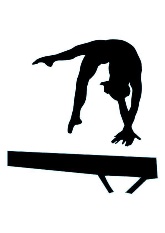 Igrom i sportom učimo       Poštenje i pravednost su danas vrlo rijetka pojava te se u društvu vrlo mnogo cijene. Tzv. „fair play“ u direktnom prijevodu na hrvatski jezik znači „poštena igra“. U društvu se vrlo često govori o nepravednosti prema nečijim odlukama ili djelima. Moje iskustvo, koje je dakako vrlo kratko, o pravednosti i „poštenoj igri“ u sportu ću Vam ispričati danas.       „Ej! Tia, napravila si prijestup!“-rekla sam. „Ne, nisam, ne vidiš dobro!“ -rekla je Tia. Zašto sam uopće išla nešto reći? Ja i moj dugi jezik, uvijek me preduhitri. Nisam je željela izdati, jednostavno mi je izletjelo.        Tijekom natjecanja iz gimnastike bila sam nepravednom odlukom srebrna. Nije bitno! Važno je da sam zadovoljna svojim uspjehom. Ionako je zlatna pobjednica završila diskvalificirana jer nije poštovala pravila igre u sportu. Isto tako je i u stvarnom životu, budi pošten i priznaj da ne možeš uvijek biti najbolji niti se to od tebe očekuje. Važno je truditi se i biti zadovoljan svojim radom i trudom.        Bavljenje sportom nadopunjuje duh i tijelo. Na taj način gradimo lijepu muskulaturu, stvaramo dobar krvožilni sustav, umanjujemo rizične faktore za mnoga oboljenja. Ono što je najvažnije gradimo svoj um, potičemo izdržljivost tijela i umanjujemo stres na najmanju moguću mjeru. Svi znamo onaj „osjećaj“ sreće kada se dobro umorimo.        Naučila sam biti solidarna s ostalim natjecateljima. Sada mi je izraz „fair play“ jasniji i trudit ću se poštovati ga. Isto tako voljela bih više raditi na timskom radu jer sport je uglavnom zajednički trud i rad. Sretna sam što sam zdrava i mislim da bih mogla sudjelovati u različitim sportovima.      Preporučila bih svim ljudima, pokrenite se i ne odustajte! Mislite na svoje zdravlje, jedino vi možete utjecati na njega.  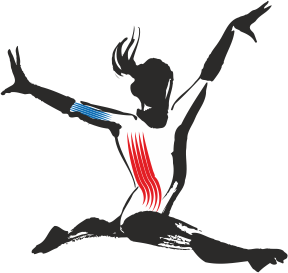 